ที่  มท ๐๘16.3/ถึง  สำนักงานส่งเสริมการปกครองท้องถิ่นจังหวัด ทุกจังหวัด		ด้วยกรมส่งเสริมการปกครองท้องถิ่นได้รับแจ้งจากสภาองค์กรเยาวชนสร้างสรรค์พัฒนาสังคม (องค์กรเอกชนด้านการพัฒนาเด็กและเยาวชน) กระทรวงการพัฒนาสังคมและความมั่งคงของมนุษย์ว่า ได้กำหนด
จัดกิจกรรม โครงการผืนป่าพระบารมี ตามรอยพระราชา พระบิดาแห่งพลังงานไทย เพื่อน้อมรำลึกและสำนึก
ในพระมหากรุณาธิคุณถึงพระบาทสมเด็จพระบรมชนกาธิเบศร มหาภูมิพลอดุลยเดชมหาราช บรมนาถบพิตร 
เนื่องในวันชาติไทย ประจำปี 2566 และได้รับเกียรติจากรองนายกรัฐมนตรีและรัฐมนตรีว่าการกระทรวงพลังงาน
เป็นประธานในพิธีเปิดกิจกรรมในวันที่ 3 ธันวาคม 2566 ณ สวนป่าวิภาวดี กรุงเทพมหานคร เวลา 08.00 – 11.00 น. 
โดยกำหนดจัดกิจกรรม ดังนี้ 1. การประกวดคลิปวิดีโอหัวข้อ “ศาสตร์พระราชา พระบิดาแห่งพลังงานไทย” 2. การประกวดโครงงานด้านการใช้และการอนุรักษ์พลังงานไฟฟ้า ตามศาสตร์พระราชา 3. กิจกรรมปลูกต้นไม้ “เพิ่มอากาศที่ดี มีความรักษ์”กรมส่งเสริมการปกครองท้องถิ่น จึงขอความร่วมมือสำนักงานส่งเสริมการปกครองท้องถิ่นจังหวัด แจ้งองค์กรปกครองส่วนท้องถิ่นที่จัดการศึกษาทุกแห่งประชาสัมพันธ์ให้สถานศึกษาในสังกัดที่มีความสนใจเข้าร่วมกิจกรรมการประกวดดังกล่าวทราบ สำหรับผู้ที่เข้าร่วมกิจกรรมจะได้รับเกียรติบัตรทุกคน ทั้งนี้ สามารถสอบถามข้อมูลเพิ่มเติมได้ที่ นายบัณทัต  ฤทธิบุตร รองประธานสภาองค์กรเยาวชนสร้างสรรค์พัฒนาสังคม ติดต่อ 098-576-7717 และสามารถดาวน์โหลดเอกสารดังกล่าว ได้ตาม QR Code ท้ายหนังสือนี้ 					  กรมส่งเสริมการปกครองท้องถิ่น						  พฤศจิกายน  2566กองส่งเสริมและพัฒนาการจัดการศึกษาท้องถิ่นกลุ่มงานส่งเสริมการจัดการศึกษาท้องถิ่นโทร. ๐-๒๒๔๑-๙๐๐๐ ต่อ ๕๓๑3โทรสาร  ๐-๒๒๔๑-๙๐๒๑-๓ ต่อ 218ไปรษณีย์อิเล็กทรอนิกส์ saraban@dla.go.th               QR Code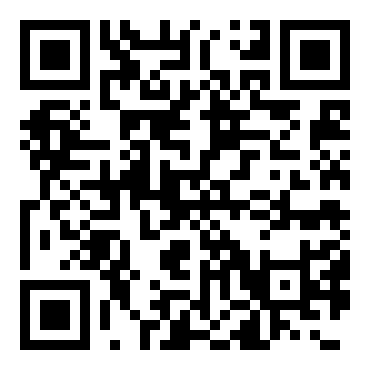 